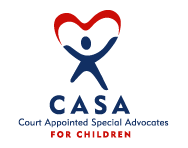 CASA of Polk County, Inc.Volunteer ApplicationDate__________________			      Name: _______________________________________________________________________________                   Last                                                     First                                      Middle Other Names Used: ____________________________________________________________________Address:  _____________________________________________________________________________________Street                                                           City                                    State                       Zip CodeMailing Address: If different from above address)_____________________________________________________________________________________Street                                                           City                                    State                       Zip CodeHome Phone: ___________________________              Cell Phone:  _____________________________Work Phone: ___________________________		E-mail: _________________________________	Do you have children:  Yes _____ No _____ If yes, what are their ages?  __________________________Do you have access to a computer?   Yes ______ No ______Do you have access to a car?  Yes ______ No ______	EDUCATION SECTION:  Circle Highest Level CompletedHigh School:  9   10   11   12           College:  1   2   3   4              Graduate:  1   2   3   4Major(s) _____________________________________   Degree(s) _____________________________Do you speak a foreign language?   Yes _____ No _____     If yes, which language(s)?Do you know Sign Language?  Yes _____ No _____EMPLOYMENT HISTORY:Current Employment Status: Full-Time ______ Part-Time ______ Student ______   Retired ______Current Employer: ____________________________________________________________________Address: _____________________________________________________________________________Street				City			State		Zip CodeMay we contact you at work?  Yes ______ No ______   Contact Number: _________________________Length of Employment: _______________________ Position: __________________________________VOLUNTEER EXPERIENCE SECTION:Please list previous/current volunteer activities: _________________________________________________________________________________________________________________________________________________________________________________________________________________________________________________________________________________________________________________________________________________________________________________________________________________________________________Have you had any personal experience(s) involving:Child Welfare ______                      Foster Care ______	Catholic Community Services _______Juvenile Court System ______	      Citizen Review Board ______Other Child Related Agencies ___________________________________________________________________________________________                                                                     (Agency Name)	What is your experience working with children? ____________________________________________________________________________________________________________________________________________________________________________________________________________________________________________________________________________________________________________________________________________________Please list any resources or talents that you have which might be of assistance to CASA, including fluency in any foreign languages:__________________________________________________________________________________________________________________________________________________________________________TIME COMMITMENT:Are you prepared to complete 30 hours of classroom pre-service training and 10 hours of observation with the court?  Yes _____ No _____Are you willing to commit to two (2) years of volunteer work as a CASA?  Yes _____ No _____The nature of your work as a CASA volunteer necessitates some flexibility of daytime hours on occasion.Please describe any concerns you may have about this:_______________________________________________________________________________________________________________________________________________________________________________________________________________________________________________________________Describe any personal or professional constraints that may restrict your time:_______________________________________________________________________________________________________________________________________________________________________________________________________________________________________________________________CRIMINAL BACKGROUND SECTIONHaving been convicted of or plead guilty to traffic offenses or criminal charges does not necessarily exclude you from being a CASA volunteer.  Please be aware that the CASA program will reject an applicant found to have been convicted of, or having charges pending for, a felony or misdemeanor involving violence, moral turpitude, a sex offense, child abuse or neglect, or related acts that would, in the sole discretion of the CASA program, pose risks to children or the CASA program’s credibility.Have you ever been convicted of or plead guilty or not contest to any criminal charges, ordinance violations, or serious traffic offenses?      Yes ______       No ______Have you ever been sentenced to or served time in any jail, prison or other correctional facility?Yes ______    No ______Do you have any criminal charges pending?    Yes ______    No ______If you answered “yes” to any of the three previous questions, please describe the offenses below:Date of Offense			Age at the time		Charge			City/State____________________	_____________		_________________	_______________________________________	_____________		_________________	___________________Have you ever been the subject of, or been involved with any child protection proceedings, investigations, or actions or claims in the child welfare system?  Yes ______   No ______If Yes, please explain:_______________________________________________________________________________________________________________________________________________________________________________________________________________________________________________________________GENERAL INFORMATION:How did you hear about the CASA Program?    Friend/Family: _____   Local Media/Newspaper: _____	 National CASA: _____   Web Site:  _____    Other: __________________________________________________________WHY DO YOU WANT TO BE A CASA?  (150 Words or less)___________________________________________________________________________________________________________________________________________________________________________________________________________________________________________________________________________________________________________________________________________________________________________________________________________________________________________________________________________________________________________________________________________________________________________________________________________________Please read carefully:I hereby certify that all statements on this application are true and correct to the best of my knowledge.  I understand that by submitting this application.  I understand that all of this information will be held in the strictest of confidence.______________________________________		______________________________Signature							Date ReferencesPlease list three references, two personal and one professional, which are NOT related to you.References will be contacted by e-mail and/or mail.  Please carefully consider your choices andcomplete all lines.1.	NAME: _______________________________________________________________________	E-MAIL: ______________________________________________________________________	ADDRESS: ____________________________________________________________________	CITY: _____________________________________	STATE: ___________ 	ZIP: _________	PHONE:  W: ____________________________         H: ________________________________	RELATIONSHIP: _______________________________________________________________2.	NAME: _______________________________________________________________________	E-MAIL: ______________________________________________________________________	ADDRESS: ____________________________________________________________________	CITY: ___________________________________        STATE: ___________   ZIP: ________	PHONE:  W: ___________________________           H: ________________________________	RELATIONSHIP: _______________________________________________________________3.	NAME: _______________________________________________________________________	E-MAIL: ______________________________________________________________________	ADDRESS: ____________________________________________________________________	CITY: _____________________________________	STATE: ___________ 	ZIP: ________	PHONE:  W: ___________________________           H: ________________________________	RELATIONSHIP: _______________________________________________________________CASA OF POLK COUNTY, INC.Emergency Contact InformationVolunteer Name ________________________________________________________________                                 	First				Last				MiddleAddress _______________________________________________________________________		Street	  _______________________________________________________________________		City					State				ZipDay Phone _______________________________	Evening Phone ____________________Email Address _______________________________________________________________________________________________________________________________________________________Emergency Contact Name _______________________________________________________                                                 	First				LastRelation to Volunteer ____________________________________________________________Address _______________________________________________________________________		Street	  _______________________________________________________________________		City					State				ZipDay Phone _______________________________	Evening Phone ____________________Email Address __________________________________________________________________Emergency Contact Name _______________________________________________________                                                 	First				LastRelation to Volunteer ____________________________________________________________Address _______________________________________________________________________		Street	  ______________________________________________________________________		City					State				ZipDay Phone _______________________________	Evening Phone ____________________Email Address __________________________________________________________________CASA of Polk County, Inc.Release of InformationI hereby give my informed consent to CASA of Polk County, Inc. program, to complete a thorough investigation of my character and fitness to be a CASA volunteer. I understand that by signing this release, I authorize inquiries to be made concerning my suitability as a volunteer to references that I have provided, which include my past and present employers.  I further authorize police checks, Bureau of Criminal Investigation checks, and children protective service agencies history checks.  I understand that information requested in this application and other information that may otherwise be obtained, will be used only for the purpose of deciding my fitness and suitability to serve as a CASA volunteer and may be shared with other CASA programs, if appropriate.  I further understand that I will be required to do additional background checks every four years to remain a CASA volunteer.  I hereby agree to cooperate with such required checks and /or investigations and to sign all necessary releases or resign as a CASA volunteer. This release is good until revoked by me, in writing, at any time before it has been acted upon.  Criteria used in the selection of CASA volunteers will be such as to ensure that each accepted applicant is able to meet the responsibilities of a CASA volunteer.   No individual will be rejected because of ethnicity, gender, handicap, nationality, race, religion, age (if at least 21 years of age), or marital status.   I understand that CASA of Polk County, Inc. program reserves the sole right to determine which individuals are suitable to become CASA volunteers.   Having been convicted of or plead guilty to traffic offenses or criminal charges does not necessarily exclude you from being a CASA volunteer.  Please be aware that the CASA program will reject an applicant found to have been convicted of, or having charges pending for, a felony or misdemeanor involving violence, moral turpitude, a sex offense, child abuse or neglect, or related acts that would, in the sole discretion of the CASA program, pose a risk to children or the CASA program’s credibility. Print Name______________________________________     Date ________________________ Date of Birth ____________________________________      Social Security #______________ Signature _______________________________________ Driver’s License Number _____________________ State Issued _________ Exp. Date _______Auto Insurance Information _____________________________________________________________________________________________________________________________________The following information is requested solely for demographic purposes and will be utilized exclusively for planning, recruitment and training by the CASA program.  It will not be distributed, exchanged, or sold to other individuals or organizations.______________________________________________________________________________Ethnicity:  Select OneAfrican-American ______	Hispanic/Latino ______	Caucasian ______Arab/Middle Eastern ______	Asian/Pacific Islander ______ Multi-racial ______	Other ____________________________________________________________________________________Please return your completed application to:CASA of Polk County, Inc.580 Main Street, Suite DDallas, Oregon 97338Fax:  503-623-7396Thank You.______________________________________________________________________________Office Staff Only:  Types of Documentation:  Check to Verify______     DL or State ID______     Social Security Number______     Passport______     Other ________________________